RATIONALE:Somerville Primary School has established a Uniform Policy for their students. This Uniform Policy is made under an Order made by the Governor in Council granting all School Councils the authority to create and implement a Uniform Policy for their students.This Uniform Policy sets out Somerville Primary School Council's expectations with regard to student appearance and applies during school hours and when students are engaged in school activities out of school hours.School uniform should be worn in a manner that reflects the values of the school.AIMS:This Uniform Policy has been adopted:to create a sense of collective and individual pride in students and their identification with the school;to remove the sense of competition in dress which can often cause distress amongst students; andto improve the safety of Somerville Primary students by making them instantly recognisable in any group when the students are on excursions.IMPLEMENTATION:the Uniform Policy will apply to all students; all students attending Somerville Primary School will wear clothing in a style and colours which are in keeping with the school uniform;Somerville Primary School colours are royal blue and gold;PSW is the contracted supplier and stock all items of the uniform in their Somerville store.For the safety of our students and to provide a sense of unity in public, Somerville Primary students will not be allowed to attend excursions or trips etc., outside the school unless they comply with the requirements of the Uniform Policy. In adopting this Uniform Policy the School Council has ensured that the style of clothing is reasonable and affordable by contemporary standards, is suitable to the activities a student may be expected to perform, and health and safety issues have been considered. Where exception to the Uniform Policy is required, parents / carers should provide a letter for the student to take to the school office.  The letter should explain why (ie. failure to have clothing washed/dried, waiting for items to be replaced through an order placed at the uniform shop, etc) the student is unable to wear the uniform that day.  A Uniform Pass will be issued and / or the student will be lent uniform items (from the 2nd hand stock) for the school day.  The student will carry the Uniform Pass throughout the day and present when requested.  Should a student attend school in the incorrect uniform without a note of explanation, a notice will be issued to the parent / carer detailing the requirements of the Uniform Policy.  The parent/career is required to acknowledge receipt of the notice.ENFORCEMENT OF THE UNIFORM POLICY:The following procedure will be implemented if the student is repeatedly out of uniform and no written explanation is received.The principal will send a letter to the parent/carer reminding them of their responsibility in ensuring the adherence to the Uniform Policy.  If this fails to solve the matter, the principal will arrange a meeting with the parents to discuss the matter.If no satisfactory explanation is given the matter will be referred to the School Council.In dealing with such cases every endeavour will be made to ensure the student is not made to feel uncomfortable. All representations will be taken up with the student's parents/carers. All prospective students and parents/carers will be notified of the Uniform Policy prior to enrolment at the school.FAMILIES EXPERIENCING DIFFICULTIES:Families facing particular difficulties in adhering to the Uniform Policy should seek guidance and assistance from the school.  State Schools Relief may be available. Somerville Primary School also provides a second hand uniform service via the school office (gold coin donation to receive an item, donations of outgrown clothing welcomed).TRANSITION PERIOD:Two years will be allowed to fully implement any changes to the uniform.  It is requested that discontinued items / colours / logos stop being worn to the school within 12 months of notification of the change. At the end of the two year period the enforcement process will be applied to any students wearing discontinued items. EVALUATION:This Policy will be reviewed on a regular basis to ensure that it reflects the changing needs of the school community. Reviews of the Uniform Policy will be handled by the Education subcommittee and/or nominated working party, of School Council and will involve a process of consultation with the community.At a minimum, the Uniform Policy will be reviewed as part of the school’s three-year review cycle.UNIFORM:The following list and images detail the range of items that form the Somerville Primary School Uniform.  Students may wear any items from the range based on their individual suitability taking into consideration fit, comfort and / or weather conditions.  Students should appear neat and tidy at all times.  TopsPolo shirts (long and short sleeved) - royal blue with logoWindcheater, Bomber jackets & / or hoodies - royal blue with logo with gold striped trim Sports top – Year 5 and Year 6, and if representing the school in sporting activities, Year 4Seniors (Year 6) class top (design to be specified each year)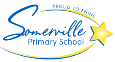 All tops are to have the Somerville Primary School logo.  If families need to substitute a top it must be plain royal blue, no other logos or branded clothing.BottomsLong pants - royal blueShorts - royal blue Skorts – royal blue No other logos or branded clothingDresses Dress - royal blue & gold check on white background Tunic/skirt – navy, royal, gold check pattern (with or without navy tights, not leggings or pants)Tights / leggings / pants are NOT to be worn with the summer dress or shorts / skorts.  If shorts are worn under the dress they should not be visible below the hem of the dress.Footwear:Socks: navy blue or whiteTights – navy blue (tunic/skirt only)Shoes: suitable for school. Black sturdy lace up, Velcro or buckle shoes. Runners/Sport shoes are to be predominantly black or white with no brightly coloured laces.Other footwear is not acceptableHeadwear:Hats – Sunsmart style in royal blue.   All students are required to wear a SunSmart school hat from 1st September until 30th April. In line with "SunSmart" policy, students who do not have a SunSmart hat will be restricted to playing under the sheltered areas.Hair accessories should be of an appropriate size decided at school discretion and in school colours. Neutral tones for hair ties are also acceptable.Hair longer than shoulder length hair should be tied back and tidy.Hair should not be dyed.AccessoriesScarves, Beanies and Gloves - Royal BlueWatches may be wornJewellery: For safety reasons only studs or small sleepers should be worn. No other jewellery or accessories may be wornNo makeup or nail polish should be worn to school.Free Dress DaysThe school may also declare "free dress" days where students are allowed to wear clothing other than that stipulated in the Uniform Policy. Clothing must comply with the SunSmart Policy – No Singlets.  For safety reasons thongs and open toe shoes are not permitted at school on ‘free dress days’.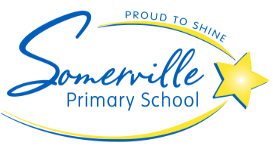 Somerville Primary SchoolUniform PolicyPolicy Name:Uniform Date of approval:7/2022Responsible:PrincipalExpected review date: 7/2023